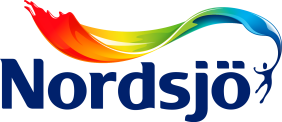 5 februari 2018

9 kända influencers har valt sin signaturkulör som de tror kommer prägla inredningen under 2018Nordsjö släpper kulörkollektionen Nordic Colours 2018, som är en palett bestående av 9 kulörer som är framtagna av 9 framgångsrika och kreativa nordiska influencers som arbetar med inredning och design. Varje influencer har valt sin signaturkulör som de tror kommer att prägla inredningen under 2018.Nordsjö ser en tydlig trend att konsumenter vill ta in mer färg i sina hem för att få dem att kännas mer hemtrevliga och personliga. Med detta som bakgrund bjöd Nordsjö in 9 framgångrika och kreativa influencers från hela Norden till ett event, där de utifrån föreläsningar om trender och kreativa workshops fick välja sin signaturkulör.Nordsjö Nordic Colours 2018 är en kollektion med lite mustigare kulörer än vad man kanske är van vid, men som samtliga fungerar fint tillsammans med en bas av vitt och/eller grått som är vanligt i många svenska hem idag.En av de influencer som valt sin signaturkulör är Anna Kubel, som arbetar som fotograf och stylist. Då Anna bor med skogen som granne och har ett intresse för odling, så kände Anna att det var viktigt att låta kulören hon skulle välja också speglade hennes sätt att leva. Därför föll Annas val på kulören som hon valt att döpa till Kubel Green Forest, en varm och dov skogsgrön kulör, som tagit in den vackra i naturen i hennes hem.– Jag tycker att gröna kulörer skapar en lugn och ombonad känsla. Efter en lång tids letande efter den perfekta gröna så är jag stolt över att äntligen ha hittat den. Det var viktigt att den gröna kulören kändes just skogsgrön utan att bli för ljus eller mörk, säger Anna Kubel.Samtliga signaturkulörer i Nordsjö Nordic Colours 2018:
AimForHappiness Peony - mjuk varmrosa
Hvitelinjer Lion Heart - mörk varmgul
CamillaAthena Brown – varm brunsvart
CarlaSofieMolge Warm Grey - ljust varmgrå                               
Reflections by Add Simplicity - komplex mellanmörk greige
Kubel Green Forest – varm och dov mellangrön 
Back to the roots byMalin - djupt skogsgrön
Pale dune byPella - ljust sandgrå
Lenas Dusty Green - dämpad grågrönLäs mer om Nordsjö Nordic Colours 2018 samt se alla 9 kulörerna på www.nordsjo.se och man hittar även inspirerande bilder från kollektionen på Instagram, @nordsjosverige.

---För mer information, inklusive ytterligare pressmaterial och bilder, vänligen kontakta Madelene Nilsson, Nordsjö Brand Manager Content & Social mediamadelene.nilsson@akzonobel.com, 0708-35 02 35Om Nordsjö Nordsjö-varumärket har sin bakgrund i Nordström & Sjögren AB, som startade verksamheten redan 1903. Idag är Nordsjö ett av Nordens ledande och mest nyskapande varumärken. Vi har ett starkt fokus på att utveckla och ta fram produkter som tar tillvara på vår miljö. Vår ambition är att alltid ligga steget före lagar och krav i samhället. Anläggningen i Sege utanför Malmö är en av Nordens största. Här utvecklar och producerar vi färg, lack, spackel och träskydd för både konsumenter och proffsmålare. Nordsjö är en del av AkzoNobel-koncernen som är en av världens största leverantör inom färg. Akzo Nobel finns med i Global Fortune 500-listan och blir ständigt  rankad som en ledande aktör inom hållbar utveckling.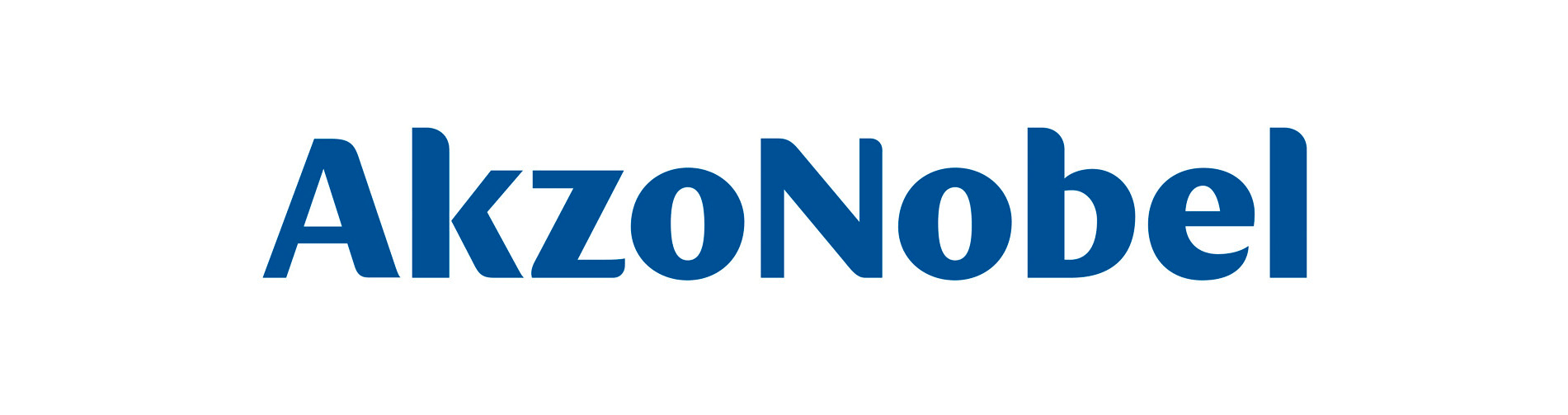 